Spelletjes met een ballon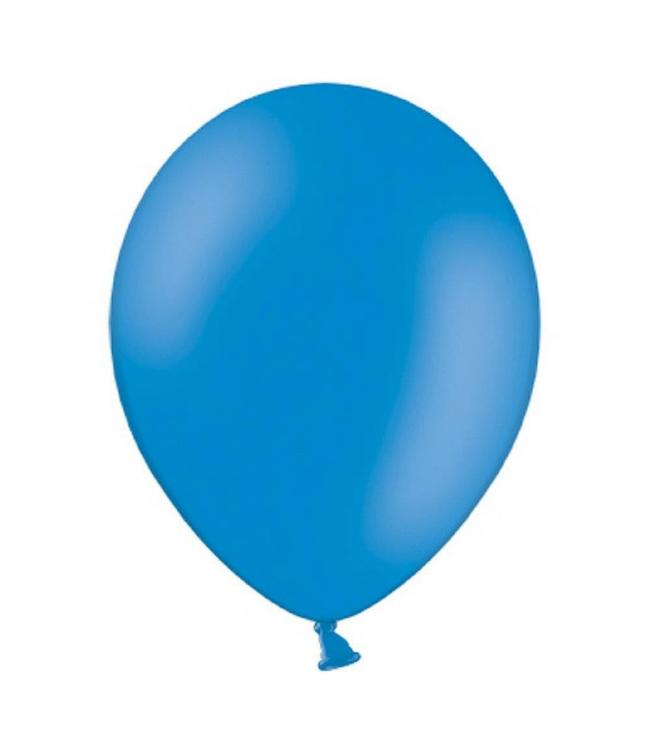 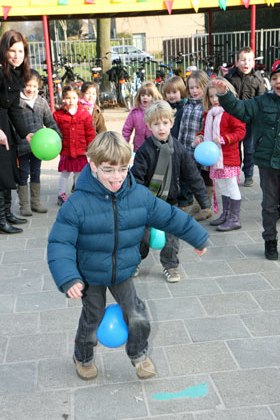 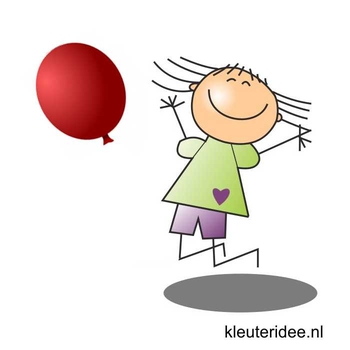 Als j 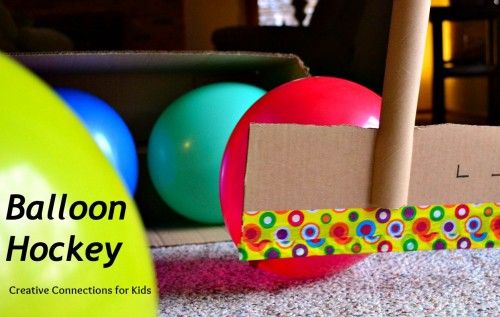 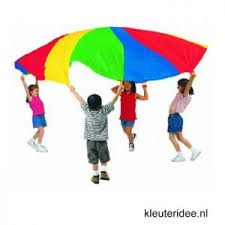 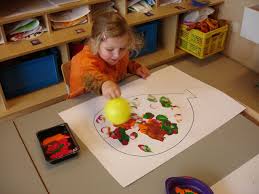 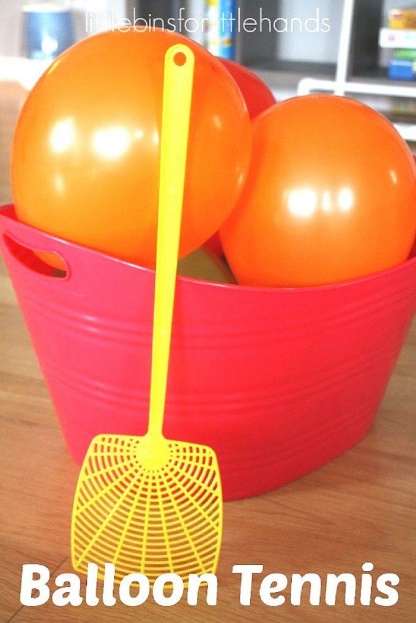 